Уважаемые коллеги!Приглашаем Вас принять участие
в VII Международной научно-практической 
конференции «Актуальные проблемы 
экономического развития».Форма проведения: заочная, без указания формы проведения в сборнике статей. Сборнику присваиваются соответствующие библиотечные индексы УДК, ББK и международный стандартный книжный номер (ISBN).Сборник статей будет размещён в наукометрической базе данных РИНЦ (научная электронная библиотека Elibrary.ru).ОСНОВНЫЕ НАПРАВЛЕНИЯКОНФЕРЕНЦИИСтратегические задачи и направления 
модернизации российской экономикиПроблемы и перспективы инновационного развития экономических системНовые аспекты управления инновационными процессами и проектамиПроблемы совершенствования механизма 
хозяйствования в современных условияхПерспективы развития мировой экономики в условиях глобализацииПроблемы и опыт антикризисного управленияЭкономика международного туризмаСоциальные и правовые аспекты развития экономикиЭкономические проблемы и перспективы 
регионального развитияНаправления повышения конкурентоспособности экономических системАктуальные проблемы экономической теории и практикиОценка и управление экономическим и инновационным потенциалом отрасли, региона, предприятияИнвестиционная деятельность и проблемы привлечения финансовых ресурсовТеория и практика менеджмента предприятийСовременные концепции маркетингового анализа бизнесаНовые аспекты маркетинговой деятельности 
бизнес - организаций Проблемы реформирования и развития бухгалтерского учета, аудита и налогообложения в РФПроблемы и перспективы развития финансовых рынков и институтовВопросы развития методологии анализа 
хозяйственной деятельности и управления финансами предприятийОценка недвижимости и стоимости бизнеса 
предприятияМатематические методы и информационные 
технологии в экономикеЭкономика природопользования и природо-охраныПроблемы и перспективы импортозамещения в условиях глобальных экономических вызововПравила оформления материаловДля участия в конференции необходимо в срок до 15.05.2016 г. оформить и выслать по электронной почте onti@intbel.ru (файлы могут быть запакованы архиваторами RAR, ZIP): Заявку на участие в конференции.Копию платежного поручения (отсканированные изображения квитанции об уплате).Текст статьи.Статья должна быть выполнены на листах формата А5 книжной ориентации.Текст набирается в редакторе WinWord. Шрифт "TimesNewRoman" размером 10 пт. Междустрочный интервал 1. Рисунки выполняются в векторном формате (допускается растровое изображение с разрешением не менее 300 dpi) в одном из графических редакторов: Сorel DRAW, AUTOCAD; либо в любом из приложений семейства MsOffice. Рисунки, фотографии и таблицы должны быть обязательно импортированы в текст в удобной для автора форме.Формулы должны быть вмонтированы в текст статьи и выполнены с помощью встроенного в WinWord редактора формул Equation Editor или MathType.Список литературы оформляется по ГОСТ 7.05-2008.Название статьи печатается прописными 
буквами. Ниже строчными буквами фамилия 
и инициалы автора с указанием ученой степени 
и звания. На следующей строке полное название организации строчным курсивом и далее 
основной текст.Поля:	верхнее	 − ,  нижнее	− ,	левое		− ,  правое	− . Отступ абзаца – .Статьи должны быть тщательно отредактированы.Пример оформления текста статьиКлючевые датыДо 15.05.2016 – авторы представляют статьи  и перечисляют оргвзносДо 15.06.2016 – издание сборников статейДо 30.06.2016 – рассылка сборников статейОрганизационный взносза публикацию статьи в сборнике 
(пять полных страниц) – 600 руб.,
за каждую дополнительную страницу – 100 руб.;за пересылку сборника по почте 
дополнительная оплата:100 руб. – участникам из России 250 руб. – зарубежным участникам.Реквизиты для оплаты:УФК по Белгородской области (БГТУ 
им. В.Г. Шухова л/с 20266Х90860), 
ИНН 3123017793, КПП 312301001 
р/с 40501810014032000002 в Отделение 
Белгород, г. Белгород БИК 041403001, 
в поле назначения платежа:КБК 00000000000000000130 оплата за 
участие в международной конференции 
«Экономика» и Ф.И.О. участника.ОРГКОМИТЕТ308012, Россия, г. Белгород, ул. Костюкова, 46, БГТУ им. В.Г. Шухова, ОНТИиОНИРтел./факс: (4722) 55-17-49, e-mail: onti@intbel.ruЗАЯВКАна участие в VII Международной научно-практической конференции «Актуальные проблемы экономического развития»Фамилия	Имя 	Отчество 	Должность ____________________________	Уч. степень ____________________________	Уч. звание _____________________________	Название организации __________________	Название статьи	_______________________________________Телефон рабочий	Телефон мобильный	E-mail	Необходимость получения сборника_______Адрес для отправки сборника	Подпись участника 	Дата 	Министерство образования и науки РФ
Белгородский государственный технологический университет им. В.Г. Шухова
Институт экономики и менеджмента 

VII Международная
научно-практическая
конференцияАктуальные проблемы 
экономического развитияв заочной форме с изданием сборника статейМай 2016 г.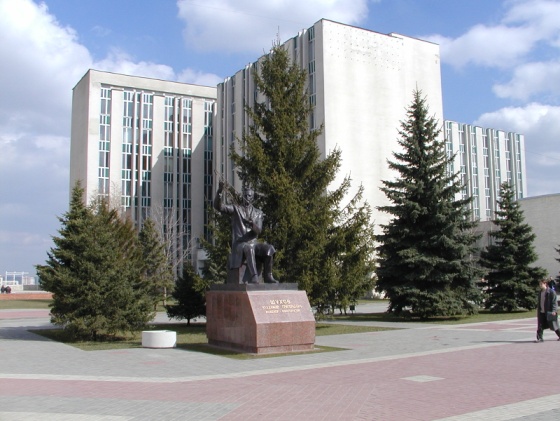 Белгород 